HERØY ROTARY        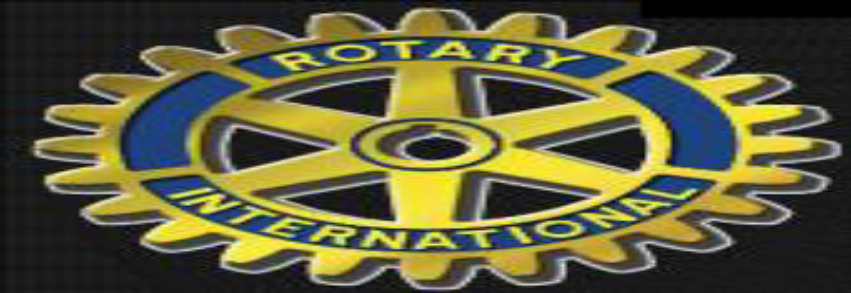 Medlemsmøte 17.oktober 202227nmedlemar og 2 gjestar møtte i dag, president Robert Voldnes kunne endeleg ønskje velkomen Per Sævik til Herøy Rotary. Det har vore eit ønskje frå Robert at Per skulle kome og fortelje om mennesker han har møtt og som har inspirert han.Men først song vi «Til lags åt alle» og så hadde Magne Nærø 3 minutt. Han snakka om båtbygging, utvikling og pionerane rundt oss, veldig høveleg for kvelden!Så var resten av kvelden overleten til Per Sævik og det var mange mennesker som hadde berørt, inspirert og gjort stort inntrykk på han. Han starta med kona si først og fremst men så var det læraren sin på Remøy skule han tok fram. Så fortsette han så utover i Norge og ut i verda. Han var innom sitt verv som vara og fast representant for KRF på Stortinget, der han ma nemde Knut Frydenlund og saka om delelinja i Barentshavet. Der var dei ikkje einige i Stortingssalen men hadde ein god og sakleg diskusjon om det etterpå. Per S meiner dette har vore ein av Norges store fordelar, at ein har hatt god kontakt over dei politiske skillelinjene.Ei hending som har sett spor er då han var om bord i Artus og dei som siste båt hadde radiokontakt med skipperen om bord i Lance II. Dette skjedde 11.februar 1974 i Barentshavet. Lance sende naudsignal og Artus kom først fram og fekk sett ut lettbåt og skaut ut line men båten brakk i to framføre dei. Ei tragisk hending der kun to av mannskapet greidde å berge seg i land. Så nemde han Trygve Olsen, ein dyktig fiskar men ikkje minst eit dyktig organisasjonsmenneske og såleis ein god leiar av Fiskarlaget. Kong Olav, Desmond Tutu og ikkje minst Nelson Mandela var menn han ikkje gløymer møta med. Dette var som stortingsrepresentant og som leiar i Rederiforbundet. Bjarne Gislefoss og kona, misjonæren som bygde opp eit stort sjukehus med omkringliggande helsetilbod i eit større område på Taiwan vart varmt omtala, det same vart Mama Maggie som arbeider i slummen i Kairo og som Per og dei har kjent og samarbeidd med sidan 2008. Til slutt kom han inn på audiensen på Slottet i anledning utnevninga til ridder av 1.klasse av St Olavs orden. Det var ein god samtale der det vart prata om forskjellig, kongen er ein mann som interesserer seg for samfunnet. «Ja, ja, vi får vel stå på det beste vi kan begge to» sa kongen til Per og det har dei verkeleg gjort!Ref OlaugA